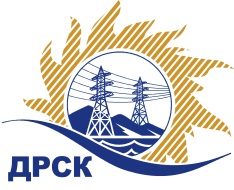 Акционерное общество«Дальневосточная распределительная сетевая  компания»(АО «ДРСК»)Организатор (Заказчик) – АО «Дальневосточная распределительная сетевая компания» (далее – АО «ДРСК») (Почтовый адрес: 675000, Амурская обл., г. Благовещенск, ул. Шевченко, 28, тел. 8 (4162) 397-242)Способ и предмет закупки: открытый запрос предложений на право  заключения договора на поставку: Запасные части для спец.техники (АЭС)для нужд филиалов АО «ДРСК» «Амурские электрические сети».Извещение опубликовано на сайте в информационно-телекоммуникационной сети «Интернет» www.zakupki.gov.ru (далее — «официальный сайт») от 10.03.2016 под № 31603399163. Внесены следующие изменения в Документацию о закупке:Пункт 3.2.14 Документации читать в следующей редакции: Перечень документов, подтверждающих соответствие Участника закупки установленным требованиям. В дополнение  к требованиям п. 2.1.1.1 и 2.2.4.1 настоящей документации  участник должен предоставить:справка в свободной форме об участии в судебных разбирательствах в качестве ответчика, в том числе об отсутствии за предшествующие дате вскрытия конвертов 12 месяцев и на момент подведения ее итогов вступивших в законную силу и не обжалованных Участником судебных актов, которыми установлен факт неисполнения (ненадлежащего исполнения) Участником  обязательств по договорам, в которых он выступает поставщиком (подрядчиком, исполнителем и т.п.) (за исключением случаев, когда неисполнение Участником договорных обязательств стало результатом обстоятельств непреодолимой силы или действий/бездействия другой стороны по договору);копия квитанции об отправке документов, указанных в подпункте к) пункта 2.2.4.1. либо информационное письмо с указанием ссылки на ранее отправленные документы с обозначением номера и наименования закупочной процедуры, при условии актуальности представленных ранее данных.Пункты 3 и 4 исключить.Ответственный секретарь Закупочной комиссии 2 уровня                                      М.Г.ЕлисееваЧувашова О.В.(416-2) 397-242okzt1@drsk.ruИЗВЕЩЕНИЕ О ВНЕСЕНИИ ИЗМЕНЕНИЙ В  ДОКУМЕНТАЦИЮ ОТКРЫТОГО ЗАПРОСА ЦЕН (b2b-energo.ru)(закупка 1105 раздел 1.2 ГКПЗ 2016)№ 381/МР«21» марта 2016